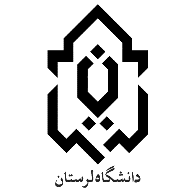 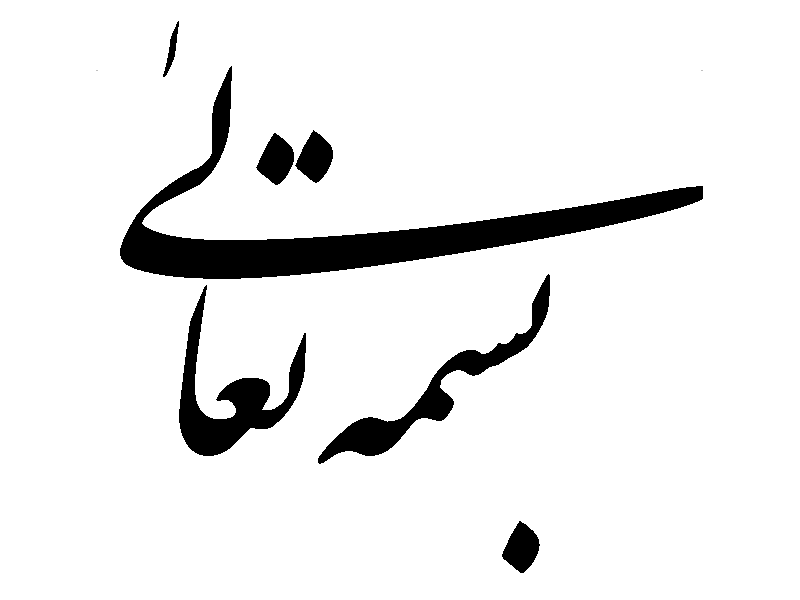 این قسمت توسط مرکز تکمیل میگردد.تاریخ تحویل  فرم: نتیجه مصاحبه :  مردود              ارجاع برای تشخیص عدم تشابه          .امضا و تاریخ مصاحبه:نتیجه کارشناسی عدم تشابه: مردود              ارجاع برای کارشناسی            .امضا و تاریخ : عنوان طرح به فارسي: عنوان طرح به انگليسي: مشخصات نوآور (یا نماینده گروه): شماره دانشجويي: (لطفا کپی كارت شناسايي پيوست گردد)مشخصات طرح:طرح دارای مستند(ات) زیر است ( ارائه حداقل یکی از مستندات فوق به منظور پذیرش طرح الزامی است)    گواهی ثبت اختراع 			                  تائید بنیاد ملی نخبگان    گواهی گزینش در جشنواره های معتبر		 عضویت هیات علمی، دانشجوی تحصیلات تکمیلی و يا كارشناس داراي مدرك فوق ليسانس به بالا    تائیدیه علمی از مراجع معتبر			 تائیدیه کاربردی بودن طرح از یک عضو هیات علمی      تائیدیه کاربردی بودن طرح از یک واحد R&D رسمیشرح طرح (لطفا در صورت نياز در صفحه جداگانه پيوست شود):  .....................................................................................................................................................................................................................................................................................................................................................................................................................................................................................................................................................................................................................................................................................................................................................................................................................................................................(نقشه و مشخصات فنی به همراه شرح کامل طرح پیوست شود)	ویژگیها و وجوه تمایز طرح پیشنهادی مورد نظر نسبت به موارد مشابه: ........................................................................................................................................................................................................................................................................................................................................................................................................................................................................................................................................................................................................................................................................................................................................................................................................................................................................................................................................................................................................................................................................................................................................................................................................................................................................... ........................................................................................................................................................................................................موارد کاربرد و  استفادهکنندگان ایده پیشنهادی را ذکر نمایید.........................................................................................................................................................................................................................................................................................................................................................................................................................................................................................................................................................................................................................................................................................................................................................................................................................................................................................................................................................................................................................................................................................................................................................................................................................................................................................................................................................................................................................................................................................................................................................................................................................................................................................................................................................................................شرح برنامه اجرایی طرح: .............................................................................................................................................................................................................................................................................................................................................................................................................................................................................................................................................................................................................................................................................................................................................................................................................................................................................................................................................................................................................................................................................................................................................................................................................................................................................................................................................................................................................................................................................................................................................................................. .........................................................................................................................................................................................اعضای گروه :اعضای معرفی شده قابل تغییر نمی باشند.خدمات مورد نیاز:خدمات مشاوره و آموزشاستفاده از امکانات آزمایشگاهی و کارگاهی تخصصی (آزمایشگاه های برق و الکترونیک، روباتیک، شیمی و مواد، کشاورزی و صنایع غذایی، مکانیک و بیوتکنولوژی و ...استفاده از خدمات اطلاع رسانی (اینترنت، کتابخانه تخصصی، جستجوی اطلاعات)استفاده از امکانات شبکه های همکار پژوهشی و فناوریپشتیبانی جهت ثبت اختراع، شرکت در مسابقات و جشنواره های علمی و تخصصیخدمات آموزشی از طریق حمایت از برگزاری آموزش های تخصصی و کارآموزیاعطای تسهیلات مالی سایر(نام ببرید):در صورت نياز به تسهيلات مالي، لطفأ موارد هزينه آن به تفكيك قيد شود:برنامه زمانبندی انجام طرح:جمع هزینه برنامه با جمع هزینه خدمات مورد نیاز باید یکسان باشد.مدت طرح:				             اعتبار مورد نیاز:
 نام و نام خانوادگي: نام پدر: شماره شناسنامه و محل تولد: سال تولد: تحصیلات/رشته:  شغل: نشاني محل کار: تلفن محل کار: نشاني منزل: تلفن منزل: کد ملی: پست الکترونيک:نام و نام خانوادگيشغل فعليدرجه علميتخصصمسؤوليت در طرح و نوع همکاريهزینه )هزار ريال(هزینه واحد)هزار ريال(تعدادمشخصات نام ماشين‌آلات/ تجهيزات/کالا/خدماترديفجمع جمع جمع جمع جمع زمان (ماه)فاز ماه اولماه اولماه اولماه اولماه دومماه دومماه دومماه دومماه سومماه سومماه سومماه سومماه چهارمماه چهارمماه چهارمماه چهارمهزينه(هزار ریال)زمان (ماه)فاز 1234123412341234هزينه(هزار ریال)فاز 1:فاز 2:جمع